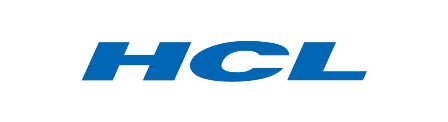 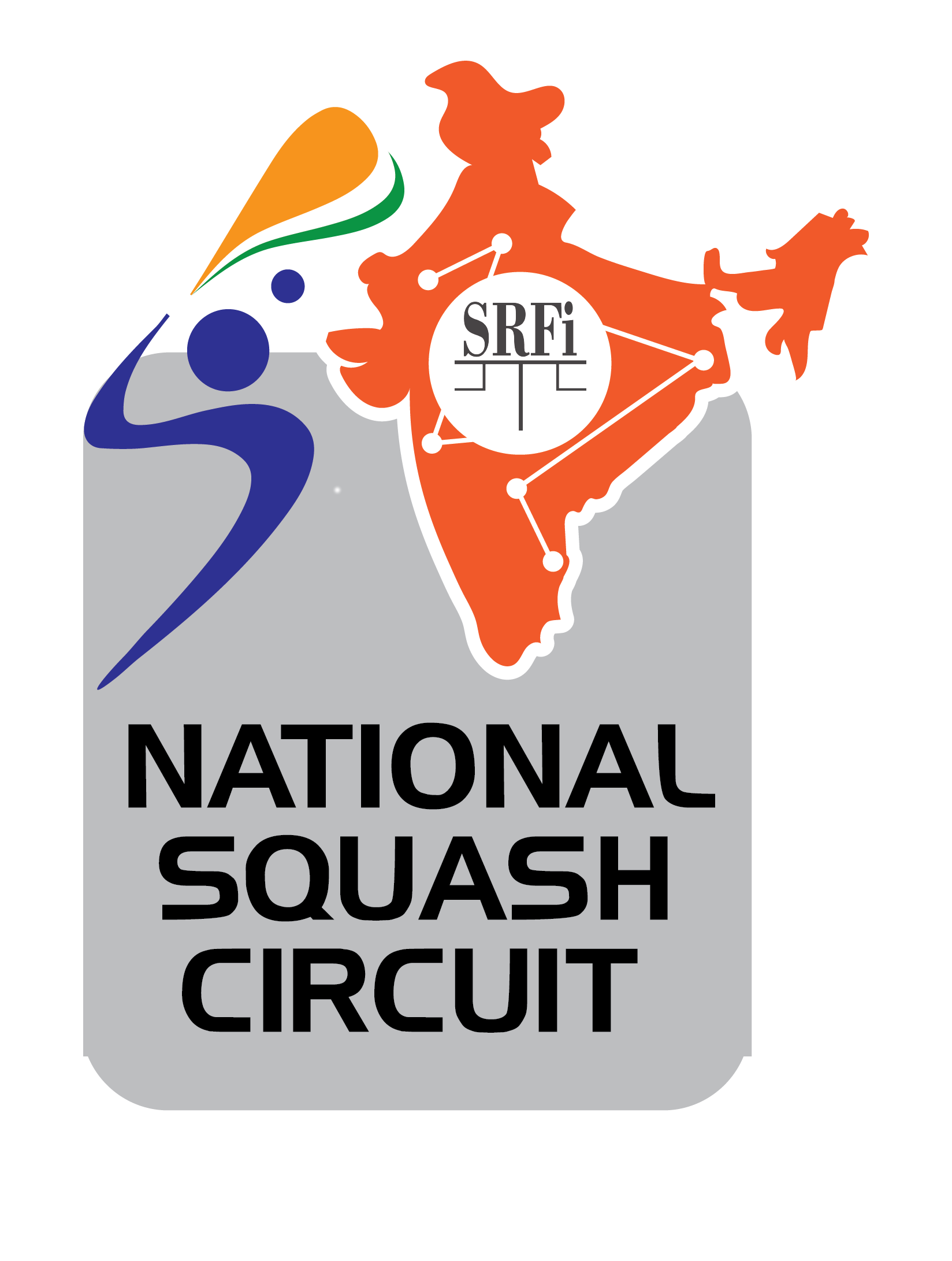 HCL 11th Indian Junior Open 2019, Greater Noida 26-31 August    Under aegis of SRFI and Squash Association of Uttar PradeshHCL 11th Indian Junior Open 2019, Greater Noida 26-31 August    Under aegis of SRFI and Squash Association of Uttar PradeshHCL 11th Indian Junior Open 2019, Greater Noida 26-31 August    Under aegis of SRFI and Squash Association of Uttar PradeshHCL 11th Indian Junior Open 2019, Greater Noida 26-31 August    Under aegis of SRFI and Squash Association of Uttar PradeshHCL 11th Indian Junior Open 2019, Greater Noida 26-31 August    Under aegis of SRFI and Squash Association of Uttar PradeshHCL 11th Indian Junior Open 2019, Greater Noida 26-31 August    Under aegis of SRFI and Squash Association of Uttar PradeshHCL 11th Indian Junior Open 2019, Greater Noida 26-31 August    Under aegis of SRFI and Squash Association of Uttar PradeshHCL 11th Indian Junior Open 2019, Greater Noida 26-31 August    Under aegis of SRFI and Squash Association of Uttar PradeshImportant InfoPlayer Guidelines - http://indiasquash.com/pdf/Player%20Guide%20-Ver%201.0.pdf Player Guidelines - http://indiasquash.com/pdf/Player%20Guide%20-Ver%201.0.pdf Player Guidelines - http://indiasquash.com/pdf/Player%20Guide%20-Ver%201.0.pdf Player Guidelines - http://indiasquash.com/pdf/Player%20Guide%20-Ver%201.0.pdf Player Guidelines - http://indiasquash.com/pdf/Player%20Guide%20-Ver%201.0.pdf Player Guidelines - http://indiasquash.com/pdf/Player%20Guide%20-Ver%201.0.pdf Player Guidelines - http://indiasquash.com/pdf/Player%20Guide%20-Ver%201.0.pdf Important InfoChampionship Guidelines -  http://www.indiasquash.com/pdf/Ranking%20Guidelines%202018.pdf Championship Guidelines -  http://www.indiasquash.com/pdf/Ranking%20Guidelines%202018.pdf Championship Guidelines -  http://www.indiasquash.com/pdf/Ranking%20Guidelines%202018.pdf Championship Guidelines -  http://www.indiasquash.com/pdf/Ranking%20Guidelines%202018.pdf Championship Guidelines -  http://www.indiasquash.com/pdf/Ranking%20Guidelines%202018.pdf Championship Guidelines -  http://www.indiasquash.com/pdf/Ranking%20Guidelines%202018.pdf Championship Guidelines -  http://www.indiasquash.com/pdf/Ranking%20Guidelines%202018.pdf Registration Closing Date – 15st July 2019Registration Closing Date – 15st July 2019Juniors – 5 star   Seniors – NASeniors – NASeniors – NASeniors – NAMasters – NA Foreign players entry fee – Rs. 2,500 Foreign players entry fee – Rs. 2,500 Prize money  - No Prize moneyPrize money  - No Prize moneyPlay offs - Top 8 for Juniors  Format – Knockout + Plate (First round loser only) Play offs - Top 8 for Juniors  Format – Knockout + Plate (First round loser only) Play offs - Top 8 for Juniors  Format – Knockout + Plate (First round loser only) Play offs - Top 8 for Juniors  Format – Knockout + Plate (First round loser only) Closest International Airport – Delhi International Airport Closest International Airport – Delhi International Airport Draw Type – Main Draw (No Qualification) Draw Type – Main Draw (No Qualification) Draw Type – Main Draw (No Qualification) Draw Type – Main Draw (No Qualification) Draw Type – Main Draw (No Qualification) Draw Type – Main Draw (No Qualification) Events - Boys and Girls - 11, 13, 15, 17 and U19 Events - Boys and Girls - 11, 13, 15, 17 and U19 Events - Boys and Girls - 11, 13, 15, 17 and U19 Events - Boys and Girls - 11, 13, 15, 17 and U19 Events - Boys and Girls - 11, 13, 15, 17 and U19 Events - Boys and Girls - 11, 13, 15, 17 and U19 Events - Boys and Girls - 11, 13, 15, 17 and U19 Events - Boys and Girls - 11, 13, 15, 17 and U19 Championship Venue  – Jaypee Greens, G - Block, Surajpur Kasna Road, Greater Noida 201306Championship Venue  – Jaypee Greens, G - Block, Surajpur Kasna Road, Greater Noida 201306Championship Venue  – Jaypee Greens, G - Block, Surajpur Kasna Road, Greater Noida 201306Championship Venue  – Jaypee Greens, G - Block, Surajpur Kasna Road, Greater Noida 201306Championship Venue  – Jaypee Greens, G - Block, Surajpur Kasna Road, Greater Noida 201306Championship Venue  – Jaypee Greens, G - Block, Surajpur Kasna Road, Greater Noida 201306Championship Venue  – Jaypee Greens, G - Block, Surajpur Kasna Road, Greater Noida 201306Championship Venue  – Jaypee Greens, G - Block, Surajpur Kasna Road, Greater Noida 201306Court Type6 glass back courtCourt Type6 glass back courtAir-conditioned – Yes Air-conditioned – Yes Air-conditioned – Yes Air-conditioned – Yes Tin Height – 19 inches Tin Height – 19 inches Organising Chairman - Sundar Mahalingam Organising Chairman - Sundar Mahalingam Phone -   120 430 60000Phone -   120 430 60000Phone -   120 430 60000Email ID –   Email ID –   Email ID –   Championship Director - Rajat Chandolia Championship Director - Rajat Chandolia Phone -   120 430 60000Phone -   120 430 60000Phone -   120 430 60000Email ID –   rajat.chandolia@hcl.comEmail ID –   rajat.chandolia@hcl.comEmail ID –   rajat.chandolia@hcl.comChampionship AdministratorTBCChampionship AdministratorTBCPhone  - TBCPhone  - TBCPhone  - TBCEmail ID  -TBC Email ID  -TBC Email ID  -TBC Federation ContactNational Circuit Chairman - Cyrus Poncha | cponcha@gmail.comEntries to be sent to - office@indiasquash.comEntries to be sent to - office@indiasquash.comEntries to be sent to - office@indiasquash.comEntries to be sent to - office@indiasquash.comGrievance - office@indiasquash.comGrievance - office@indiasquash.comFunctionsPrize Distribution ceremony for Juniors and seniors will be on 31st August. It is mandatory for all medal winners to be present at the prize distribution ceremony. Awards will not be given to any other person.  Prize Distribution ceremony for Juniors and seniors will be on 31st August. It is mandatory for all medal winners to be present at the prize distribution ceremony. Awards will not be given to any other person.  Prize Distribution ceremony for Juniors and seniors will be on 31st August. It is mandatory for all medal winners to be present at the prize distribution ceremony. Awards will not be given to any other person.  Prize Distribution ceremony for Juniors and seniors will be on 31st August. It is mandatory for all medal winners to be present at the prize distribution ceremony. Awards will not be given to any other person.  Prize Distribution ceremony for Juniors and seniors will be on 31st August. It is mandatory for all medal winners to be present at the prize distribution ceremony. Awards will not be given to any other person.  Prize Distribution ceremony for Juniors and seniors will be on 31st August. It is mandatory for all medal winners to be present at the prize distribution ceremony. Awards will not be given to any other person.  Prize Distribution ceremony for Juniors and seniors will be on 31st August. It is mandatory for all medal winners to be present at the prize distribution ceremony. Awards will not be given to any other person.  Prize money deductions NA NA NA NA NA NA NA DisclaimerThe SRFI will not be responsible or liability for the welfare or safety of players / officials during the Championship, Whilst the organising body will take all reasonable steps to advise players / officials on this matter, it remains the responsibility of players to confirm their own appropriate insurance cover and for the organiser of the event to ensure full and adequate safety, security and insurance measures being in place for players / officials.The SRFI will not be responsible or liability for the welfare or safety of players / officials during the Championship, Whilst the organising body will take all reasonable steps to advise players / officials on this matter, it remains the responsibility of players to confirm their own appropriate insurance cover and for the organiser of the event to ensure full and adequate safety, security and insurance measures being in place for players / officials.The SRFI will not be responsible or liability for the welfare or safety of players / officials during the Championship, Whilst the organising body will take all reasonable steps to advise players / officials on this matter, it remains the responsibility of players to confirm their own appropriate insurance cover and for the organiser of the event to ensure full and adequate safety, security and insurance measures being in place for players / officials.The SRFI will not be responsible or liability for the welfare or safety of players / officials during the Championship, Whilst the organising body will take all reasonable steps to advise players / officials on this matter, it remains the responsibility of players to confirm their own appropriate insurance cover and for the organiser of the event to ensure full and adequate safety, security and insurance measures being in place for players / officials.The SRFI will not be responsible or liability for the welfare or safety of players / officials during the Championship, Whilst the organising body will take all reasonable steps to advise players / officials on this matter, it remains the responsibility of players to confirm their own appropriate insurance cover and for the organiser of the event to ensure full and adequate safety, security and insurance measures being in place for players / officials.The SRFI will not be responsible or liability for the welfare or safety of players / officials during the Championship, Whilst the organising body will take all reasonable steps to advise players / officials on this matter, it remains the responsibility of players to confirm their own appropriate insurance cover and for the organiser of the event to ensure full and adequate safety, security and insurance measures being in place for players / officials.The SRFI will not be responsible or liability for the welfare or safety of players / officials during the Championship, Whilst the organising body will take all reasonable steps to advise players / officials on this matter, it remains the responsibility of players to confirm their own appropriate insurance cover and for the organiser of the event to ensure full and adequate safety, security and insurance measures being in place for players / officials.